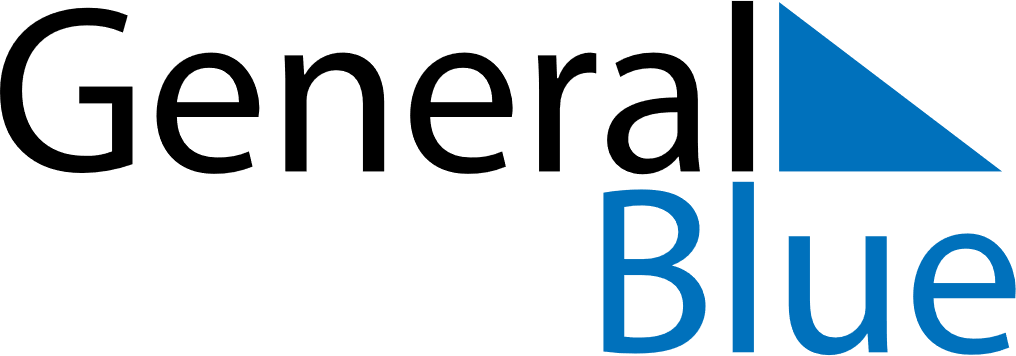 Quarter 2 of 2021French GuianaQuarter 2 of 2021French GuianaQuarter 2 of 2021French GuianaQuarter 2 of 2021French GuianaQuarter 2 of 2021French GuianaApril 2021April 2021April 2021April 2021April 2021April 2021April 2021SUNMONTUEWEDTHUFRISAT123456789101112131415161718192021222324252627282930May 2021May 2021May 2021May 2021May 2021May 2021May 2021SUNMONTUEWEDTHUFRISAT12345678910111213141516171819202122232425262728293031June 2021June 2021June 2021June 2021June 2021June 2021June 2021SUNMONTUEWEDTHUFRISAT123456789101112131415161718192021222324252627282930Apr 5: Easter MondayMay 1: Labour DayMay 8: Fête de la Victoire 1945May 13: Ascension DayMay 23: PentecostMay 24: Whit MondayMay 30: Mother’s DayJun 10: Abolition of Slavery